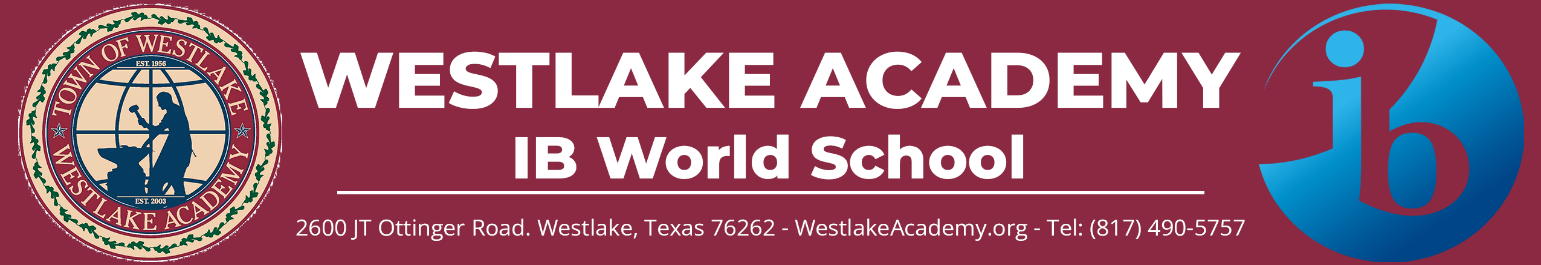 Westlake Academy Athletic Grade Check Form Student Athlete Name:_____________                      Date:_____________Grade: ____________Sport: _____________+ Please don’t complete the form with ink.Parent Signature_____________________   Date:____________________PeriodClassClassP/F (Pass or Fail)Please write Passing or FailingP/F (Pass or Fail)Please write Passing or FailingBehavior CommentsBehavior CommentsTeachers Signature/ InitialsTeachers Signature/ Initials123456788